DRUK NR 124									PROJEKTUchwala nr VIII/..  /2019RADY GMINY CZARNA DĄBRÓWKAz dnia ….. września 2019r.w sprawie wyrażenia zgody na zawarcie porozumienia w sprawie zasad finansowania opieki zapewnianej przez dziennych opiekunów zatrudnianych przez Fundację „Rozwiń Skrzydła” działających na terenie Gminy Czarna Dąbrówka dzieciom zamieszkałym w Gminie CewiceNa podstawie art. 18 ust. 2 pkt 12 ustawy z dnia 8 marca 1990 r. o samorządzie gminnym                               (tekst jednolity: Dz. U. z 2019 r., poz. 506 z późn. zm.) oraz art. 60a ustawy z dnia 4 lutego 2011 r. o opiece nad dziećmi w wieku do lat 3 (tekst jednolity: Dz. U. z 2019 r., poz. 409 z późn. zm.), Rada Gminy Czarna Dąbrówka uchwala, co następuje:§1. Wyraża się zgodę na zawarcie porozumienia z Gminą Cewice w sprawie zasad finansowania opieki zapewnianej przez dziennych opiekunów zatrudnianych przez Fundację „Rozwiń Skrzydła” działających na terenie Gminy Czarna Dąbrówka dzieciom zamieszkałym w Gminie Cewice. §2. Projekt porozumienia  wymienionego w § 1 stanowi załącznik do niniejszej uchwały i jest jej integralną częścią.§3. Wykonanie uchwały powierza się Wójtowi Gminy Czarna Dąbrówka§4. Uchwała wchodzi w życie z dniem podjęcia.UZASADNIENIE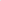 Zgodnie z art. 60a ustawy o opiece nad dziećmi w wieku do lat 3 gminy mogą zawierać porozumienia w sprawie zasad finansowania opieki zapewnianej w żłobku, klubie dziecięcy lub przez dziennego opiekuna dzieciom z terenu danej gminy Dnia 28 lutego  2019 r. Rada Gminy Czarna Dąbrówka podjęła Uchwałę Nr V/90/2019                           w sprawie wysokości i zasad ustalania oraz rozliczania dotacji celowej dla podmiotów prowadzących żłobki, kluby dziecięce lub zatrudniających dziennych opiekunów oraz dziennych opiekunów prowadzących działalność na własny rachunek na terenie Gminy Czarna Dąbrówka. W uchwale ujęto zapis umożliwiający udzielenie dotacji na dziecko zamieszkałe na terenie innej gminy, pod warunkiem uprzedniego zawarcia z tą gminą porozumienia w sprawie zasad finansowania opieki zapewnionej w żłobku, klubie dziecięcym lub przez podmioty zatrudniające dziennych opiekunów oraz przez dziennych opiekunów prowadzących działalność na własny rachunek dziecka z terenu tej gminy. W dniu 09.08.2019r. wystąpiono do Wójta Gminy Cewice z prośbą o rozważenie możliwości dotowania podmiotu zatrudniającego dziennych opiekunów obejmujących opieką dziecko                      z terenu Gminy Cewice (pismo OA.3032.5.2019.AD z dnia 09.08.2019r.). Obecnie pod opieką dziennego opiekuna w Czarnej Dąbrówce przebywa jedno dziecko z terenu gminy CewiceW celu realizacji zapisów ww. Uchwały, przygotowano projekt uchwały o wyrażeniu zgody na zawarcie porozumienia w sprawie zasad finansowania opieki zapewnianej przez dziennych opiekunów zatrudnianych przez Fundację „Rozwiń Skrzydła” działających na terenie Gminy Czarna Dąbrówka dzieciom zamieszkałym w Gminie Cewice wraz ze wzorem tego porozumienia. Po podpisaniu porozumienia, którego wzór został określony w załączniku do niniejszej uchwały przez Gminę Cewice, której mieszkańcem jest dziecko objęte opieką żłobkową, Gmina ta będzie zobowiązana do refundacji kosztów dotacji wypłacanej przez Gminę Czarna Dąbrówka na to dziecko. Podpisanie porozumienia spowoduje zmniejszenie wartości wydatkowanych środków na dotację celową na opiekę żłobkową dla dzieci.